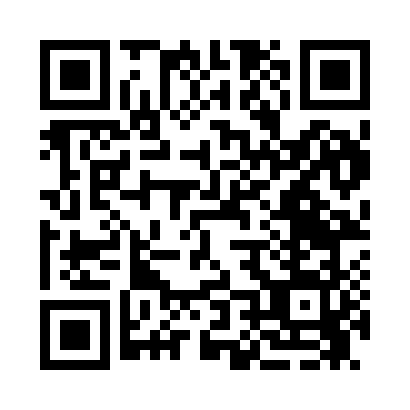 Prayer times for Orlando, Florida, USAMon 1 Apr 2024 - Tue 30 Apr 2024High Latitude Method: Angle Based RulePrayer Calculation Method: Islamic Society of North AmericaAsar Calculation Method: ShafiPrayer times provided by https://www.salahtimes.comDateDayFajrSunriseDhuhrAsrMaghribIsha1Mon6:097:151:295:007:448:492Tue6:087:141:295:007:448:503Wed6:077:131:295:007:458:514Thu6:067:111:285:007:468:515Fri6:047:101:285:007:468:526Sat6:037:091:285:007:478:537Sun6:027:081:275:007:478:538Mon6:017:071:275:007:488:549Tue6:007:061:274:597:488:5510Wed5:587:051:274:597:498:5511Thu5:577:041:264:597:498:5612Fri5:567:031:264:597:508:5713Sat5:557:021:264:597:518:5814Sun5:547:011:264:597:518:5815Mon5:526:591:254:597:528:5916Tue5:516:581:254:597:529:0017Wed5:506:571:254:597:539:0018Thu5:496:561:254:587:539:0119Fri5:486:551:244:587:549:0220Sat5:466:541:244:587:559:0321Sun5:456:531:244:587:559:0322Mon5:446:521:244:587:569:0423Tue5:436:511:244:587:569:0524Wed5:426:511:244:587:579:0625Thu5:416:501:234:587:579:0626Fri5:406:491:234:577:589:0727Sat5:396:481:234:577:599:0828Sun5:386:471:234:577:599:0929Mon5:376:461:234:578:009:0930Tue5:366:451:234:578:009:10